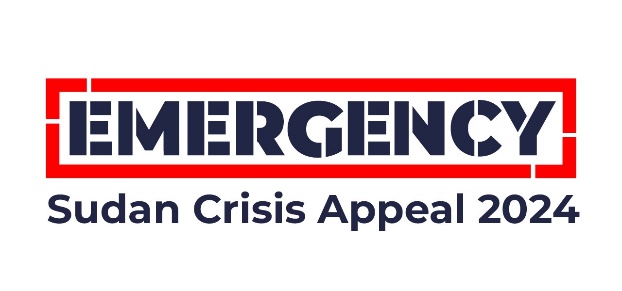 School newsletter templateOur school is fundraising to support CAFOD’s Sudan Crisis Appeal. Millions of families in Sudan, forced to flee their homes amid conflict, now face yet another urgent crisis – extreme hunger. The money we raise will help CAFOD’s partners to support more families with food packages and help to get medicines, as well as rebuilding water pipelines so clean water can reach communities who need it. Thank you for your generosity and your prayers. cafod.org.uk/sudan-schools Suggested posts for social mediaWe are supporting @CAFODSchools Sudan Crisis Appeal. In Sudan, war has forced millions of people to flee their homes and fears of a famine are growing cafod.org.uk/sudan-schools  Help us to raise money for @CAFODSchools Sudan Crisis Appeal [Add details of your fundraiser]We are putting Catholic Social Teaching into action and are standing in solidarity with the people of Sudan who are at risk of famine: cafod.org.uk/sudan-schoolsCAFOD has launched an emergency appeal for Sudan and as a school we are raising money to support the appeal. Please donate here. Thank you so much! [Add link to your JustGiving page]